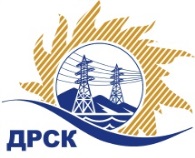 Акционерное Общество«Дальневосточная распределительная сетевая  компания»Протокол № 44/УТПиР-ВПзаседания закупочной комиссии по выбору победителя по открытому электронному запросу предложений на право заключения договора: Разработка рабочей документации "Реконструкция ПС 110/35/6 кВ № 18 ЗИФ (установка БСК) закупка № 209  раздел 2.2.1. ГКПЗ 2015№ ООС – 31502962899ПРИСУТСТВОВАЛИ: члены постоянно действующей Закупочной комиссии АО «ДРСК»  2-го уровня.Форма голосования членов Закупочной комиссии: очно-заочная.ВОПРОСЫ, ВЫНОСИМЫЕ НА РАССМОТРЕНИЕ ЗАКУПОЧНОЙ КОМИССИИ: Об утверждении результатов процедуры переторжки.Об итоговой ранжировке предложений.О выборе победителя запроса предложений.РЕШИЛИ:По вопросу № 1Признать процедуру переторжки состоявшейся.Принять окончательные цены заявок участниковПо вопросу № 2Утвердить итоговую ранжировку заявокПо вопросу № 3Признать Победителем запроса предложений Разработка рабочей документации "Реконструкция ПС 110/35/6 кВ № 18 ЗИФ (установка БСК)  участника, занявшего первое место в итоговой ранжировке по степени предпочтительности для заказчика: ООО «Промэнергосервис» г. Иркутск, ул. Баумана, 209-102 на условиях: стоимость предложения 283 333,80 руб. без учета НДС (334 333,88  руб. с учетом НДС). Срок выполнения работ: с момента заключения договора по 31.07.2016 г. Условия оплаты: в течение 30 (тридцати) календарных дней с момента подписания актов выполненных работ. Окончательный расчет в течение 30 (тридцати) календарных дней с даты подписания Заказчиком акта приёмки.  Гарантийные обязательства:  подрядчик несет ответственность за недостатки документации, в том числе и за те, которые обнаружены при ее реализации впоследствии в ходе реконструкции, а также в процессе эксплуатации объекта, созданного на основе рабочей  документации в рамках действующего законодательства с момента подписания акта сдачи-приемки выполненных работ. Заявка имеет статус оферты и до 31.03.2016исполнитель: Коврижкина Е.Ю.город  Благовещенск«13» января 2016 года№п/пНаименование Участника закупки и его адресПервоначальная цена заявки, руб. без НДСОкончательная цена заявки, руб. без НДС1ОАО «ВНИПИ Тяжпромэлектропроект»г. Москва, ул. Большая Почтовая, 261 171 000,00597 000,002.ООО «Электротехнические системы»г. Хабаровск, пер. Гаражный, 30А902 904,19 не поступила3АО «ТЕКОН-Инжиниринг»г. Москва, ул. 3-я Хорошевская, 201 300 000,00не поступила4ООО «Промэнергосервис»г. Иркутск, ул. Баумана, 209-102913 980,00283 333,805ООО «Техно Базис»г. Иркутск, ул. Рабочего Штаба, 1/51 030 000,00489 000,006ООО «К Электротехник»г. Омск, ул. 17-я Линия, 481 691 370,00не поступилаМесто в итоговой ранжировкеНаименование и адрес участникаПервоначальная цена заявки, руб. без НДСОкончательная цена заявки, руб. без НДС1 местоООО «Промэнергосервис»г. Иркутск, ул. Баумана, 209-102913 980,00283 333,802 местоООО «Техно Базис»г. Иркутск, ул. Рабочего Штаба, 1/51 030 000,00489 000,003 местоОАО «ВНИПИ Тяжпромэлектропроект»г. Москва, ул. Большая Почтовая, 261 171 000,00597 000,004 местоООО «Электротехнические системы»г. Хабаровск, пер. Гаражный, 30А902 904,19 902 904,19 5 местоАО «ТЕКОН-Инжиниринг»г. Москва, ул. 3-я Хорошевская, 201 300 000,001 300 000,006 местоООО «К Электротехник»г. Омск, ул. 17-я Линия, 481 691 370,001 691 370,00Ответственный секретарь Закупочной комиссии: Елисеева М.Г. _____________________________